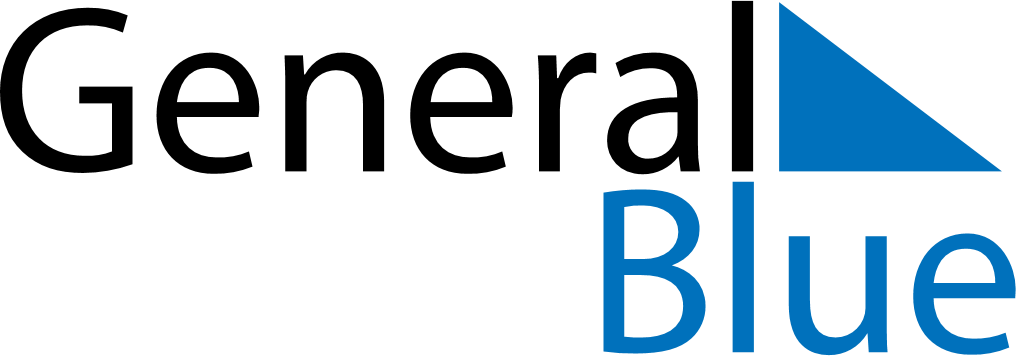 Weekly CalendarMarch 8, 2021 - March 14, 2021Weekly CalendarMarch 8, 2021 - March 14, 2021Weekly CalendarMarch 8, 2021 - March 14, 2021Weekly CalendarMarch 8, 2021 - March 14, 2021Weekly CalendarMarch 8, 2021 - March 14, 2021Weekly CalendarMarch 8, 2021 - March 14, 2021MondayMar 08TuesdayMar 09WednesdayMar 10ThursdayMar 11FridayMar 12SaturdayMar 13SundayMar 14